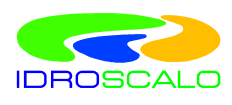 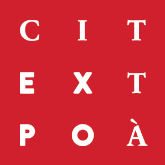 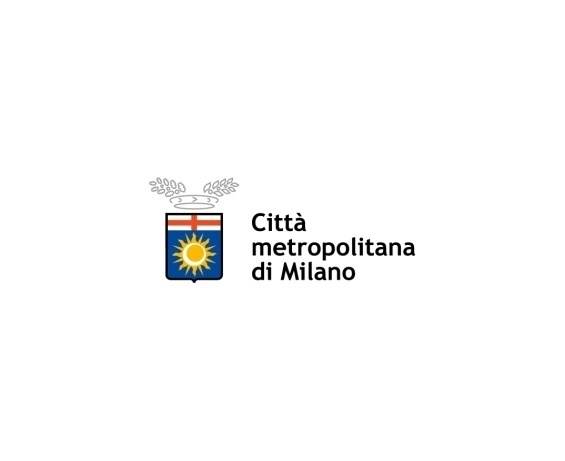 Parco dell’Arte all’Idroscalo/Art Park at IdroscaloEntrance from Punta dell’Est Gate, Via Circonvallazione - Segrate (MI)Arte all'Idroscalo/Art at Idroscaloin occasione di Expo 
la scultura Vento di Maria Cristina Carlini/for the occasion of the Expothe sculpture Wind by Maria Cristina Carlinipress release, 21.04.2015An impressive work by the sculptress Maria Cristina Carlini named “Vento/Wind”, placed on site on the suggestion from the critic and curator Martina Corgnati, enriches the sculptures path of the Art Park of the City of Milan: it is a permanent exhibition that winds its way along the East shore of the Idroscalo Park for about one kilometre, and vivifies a never seen before "open air museum". The work, which is consistent with the themes of Expo 2015, is among the events of “Expo in città”, and encourages people to reflect on the environmental preservation and sustainability.The sculpture by Maria Cristina Carlini, an internationally recognized artist, finds its perfect location in this environment that welcomes more than 20 sculptures; among these there are monumental works by important Italian and foreign artists, who express themselves through different languages and materials - iron, bronze, ceramics, metal, marble, wood, corten steel -, and offer the numerous visitors an engaging and electrifying experience, strongly binding art and nature. The artist says: “I have always been fascinated by the exchange between my works and open spaces; I have exhibited lots of sculptures in parks, in the streets and squares of big international cities, where some were left permanently on display”.Made with salvaged wood and conten steel “Vento/Wind” is permanently on display at the centre of the lawn at the East gate close to the Sala Azzurra, next to the stretch of water of Idroscalo. The big sculpture talks to nature and rises 4m in height with a fan-like frame that mimics the lightness of the weather condition that gives its name to it. The typical red-brownish colour of corten steel brightens up in the light, as a testimony to the characteristic interaction between nature and art that the Park is able to provide. Speaking of which Maria Cristina Carlini says: “the fan-like frame mimics the movement made by the wind and at the same time the deployed sails of a sailing ship that navigates the stretch of water at Idroscalo”. MARIA CRISTINA CARLINI exhibits her works in three continents: Europe, America and Asia. She started her career making sandstone ceramics, then extended her artistic research to the use of different materials - such as salvaged wood, corten steel, iron and resin - for her sculptures, some of which are large in size. Her works, which were displayed in several solo exhibitions, transform the environments where they are placed, and have found their place in museums, parks and squares all over the world. Her monumental sculpture La nuova città che sale/The new rising city, which has been placed at Fiera Milano Rho for Expo 2015 and presented by Philippe Daverio, will welcome the visitors. www.mariacristinacarlini.comVenue Art Park, Idroscalo - Entrance from Punta dell’Est Gate, Via Circonvallazione - Segrate (MI) Opening hours daily 7am - 9pmInfo to the public www.idroscalo.infoPress office for Maria Cristina CarliniIBC Irma Bianchi CommunicationPh.+39 02 89404694 - info@irmabianchi.ittext and photo downloads from www.irmabianchi.it